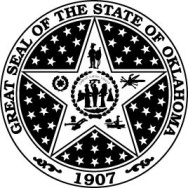 State of Office of Management and Enterprise ServicesNotice of Statewide Contract AwardContract Title:Wireless Services and Equipment – AT&T – WSCA Wireless Services and Equipment – AT&T – WSCA Wireless Services and Equipment – AT&T – WSCA Statewide Contract #:ITSW1012AITSW1012AITSW1012AContract Issuance Date:09/10/201209/10/201209/10/2012Total Number of Vendors:1(For details see: Vendor Information Sheet)(For details see: Vendor Information Sheet)Contract Period:11/01/2016 – 10/31/201711/01/2016 – 10/31/201711/01/2016 – 10/31/2017Agreement Period:09/10/2012 – 10/31/201609/10/2012 – 10/31/201609/10/2012 – 10/31/2016Authorized Users:All State Agencies, Boards, Commissions, Authorities, Counties, Cities, Schools, School Districts, Hospitals, Regents for Higher Education, Colleges, Universities, Municipalities, and Political SubdivisionsAll State Agencies, Boards, Commissions, Authorities, Counties, Cities, Schools, School Districts, Hospitals, Regents for Higher Education, Colleges, Universities, Municipalities, and Political SubdivisionsAll State Agencies, Boards, Commissions, Authorities, Counties, Cities, Schools, School Districts, Hospitals, Regents for Higher Education, Colleges, Universities, Municipalities, and Political SubdivisionsType of Contract:Discount from ListDiscount from ListDiscount from ListOMES Contact:Marc BrownMarc BrownEmail:Marc.broen@omes.ok.govMarc.broen@omes.ok.govDiscount Structure:25% for monthly corporate Responsible Users – (CRUs)50% on Equipment and Accessories15% for Monthly Individual Responsible Users – (IRUs)